№НазваРівнянняРисунок1Коло r = a2Коло з центром у точціr = a cosθ r = −a cosθr = b sinθr = −b sinθr = a cosθ + b sinθ r = a cosθ − b sinθr = −a cosθ + b sinθ r = −a cosθ − b sinθ3Cпіраль Архімедаr = a + bθ4Кардіоїдаr = a(1 + cosθ)
r = a(1 - cosθ)
r = a(1 + sinθ)
r = a(1 - sinθ)5Равлик Паскаляr = a + bsinθr = a - bsinθ
r = a + bсosθr = a - bсosθ6Трояндаr = a sin(bθ)
r = a сos(bθ)7Лемніскатаr2 = a2 cos(2θ)r2 = -a2 cos(2θ)r2 = a2 sin(2θ)r2 = -a2 sin(2θ)8Прямаr = a/cos(θ−α)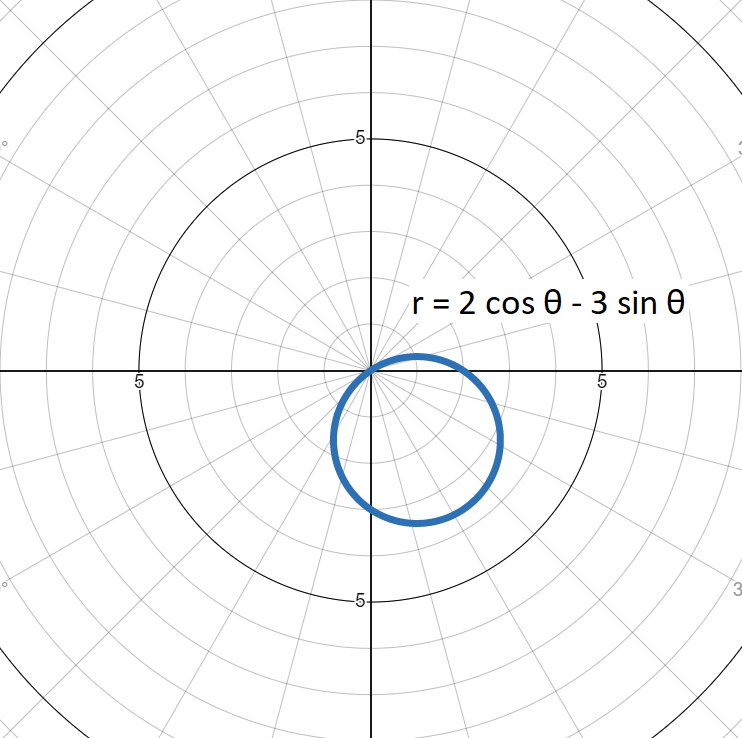 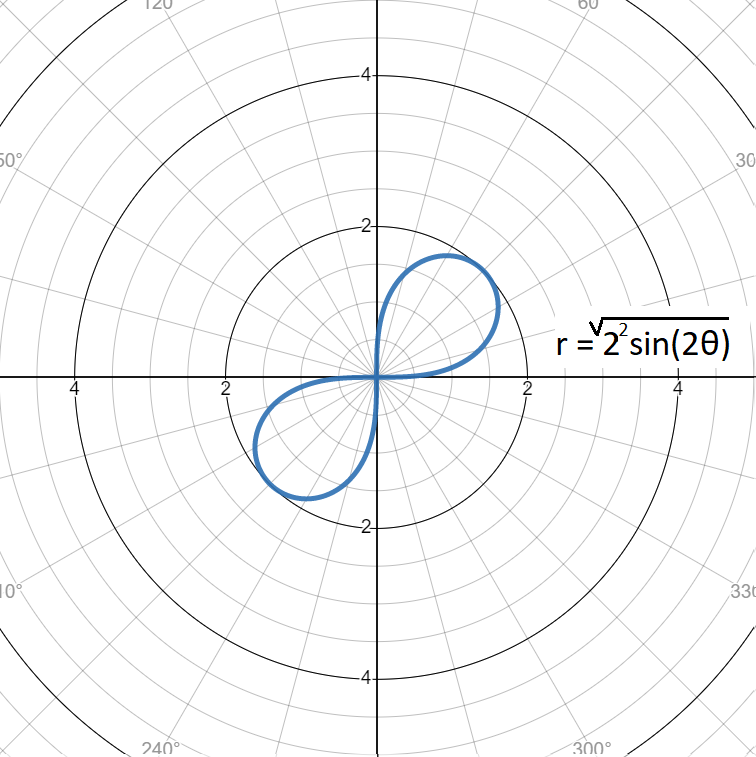 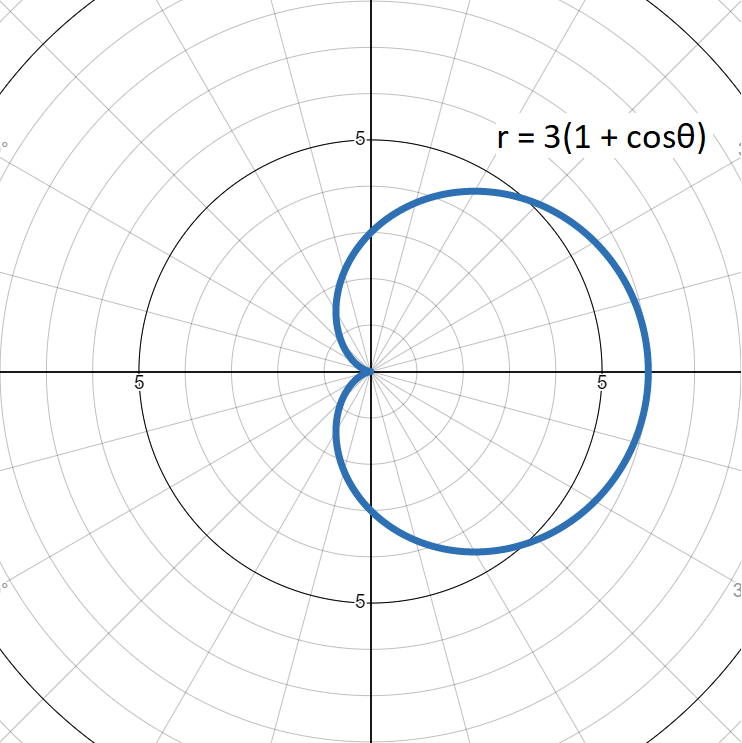 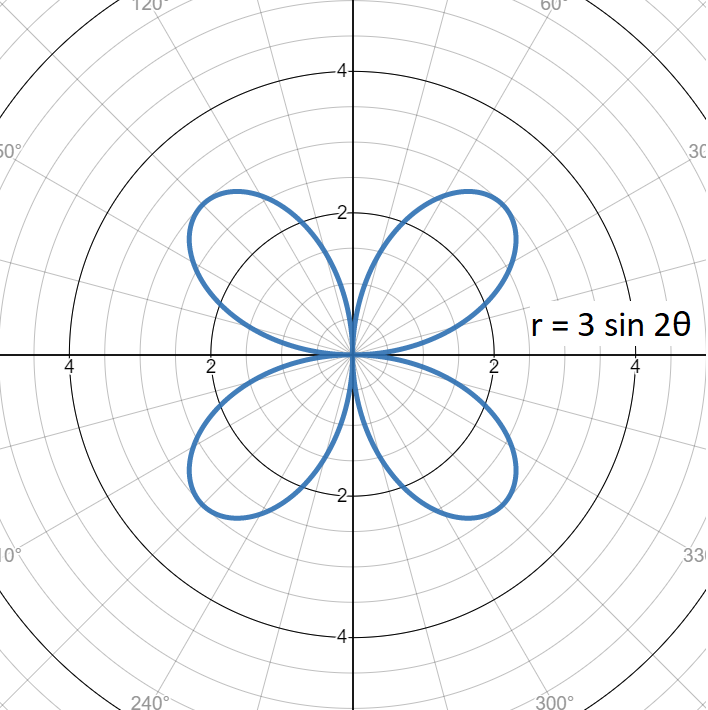 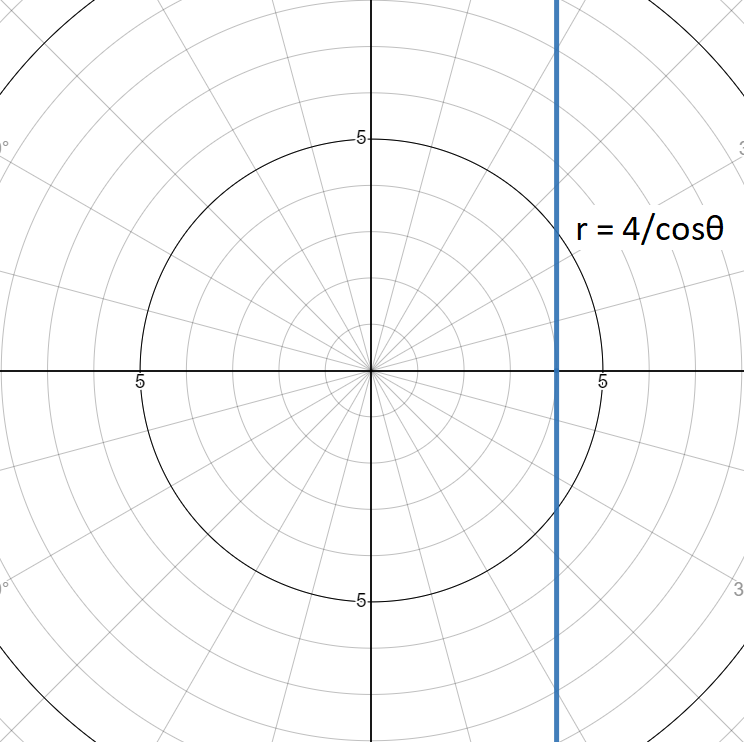 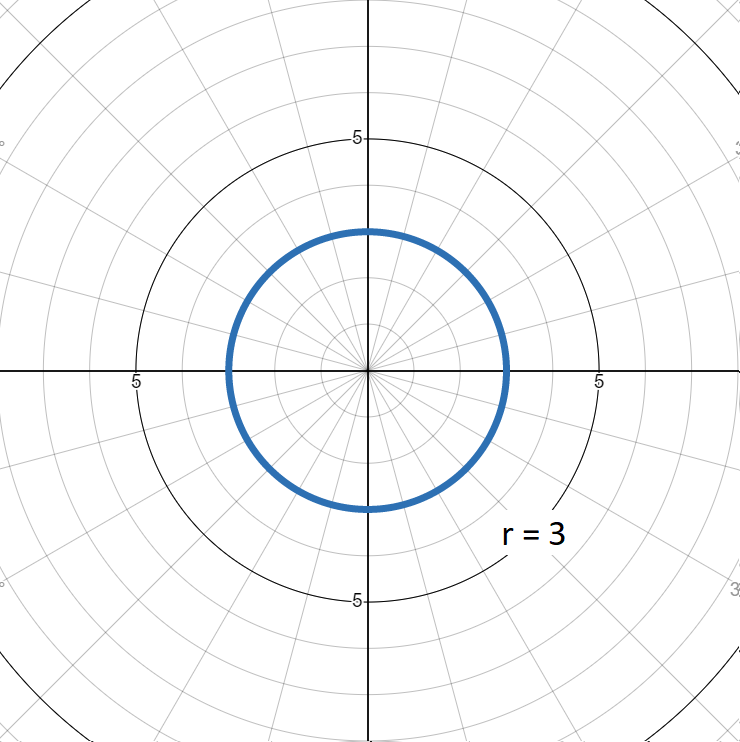 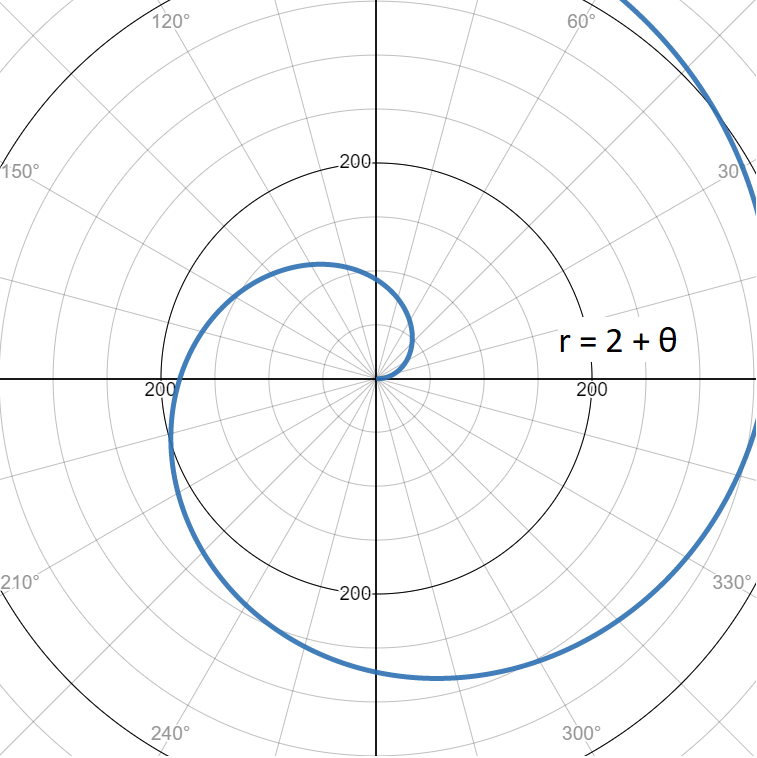 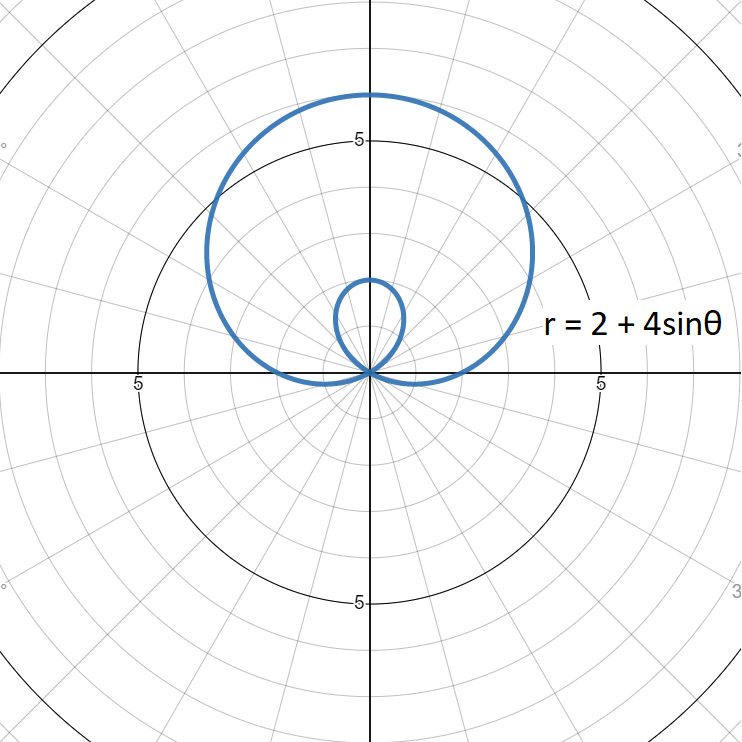 